Uppföljning av beviljade projekt från Kommundelsutveckling (KDU)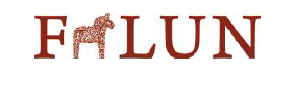 Ansvarig organisation:Namn på projekt:Datum: Inledning:Bakgrund: Genomförande: Ekonomi:Summering/utvärdering:Framtid: Underskrift: _______________________                                   ________________________